Р О С С И Й С К А Я   Ф Е Д Е Р А Ц И Я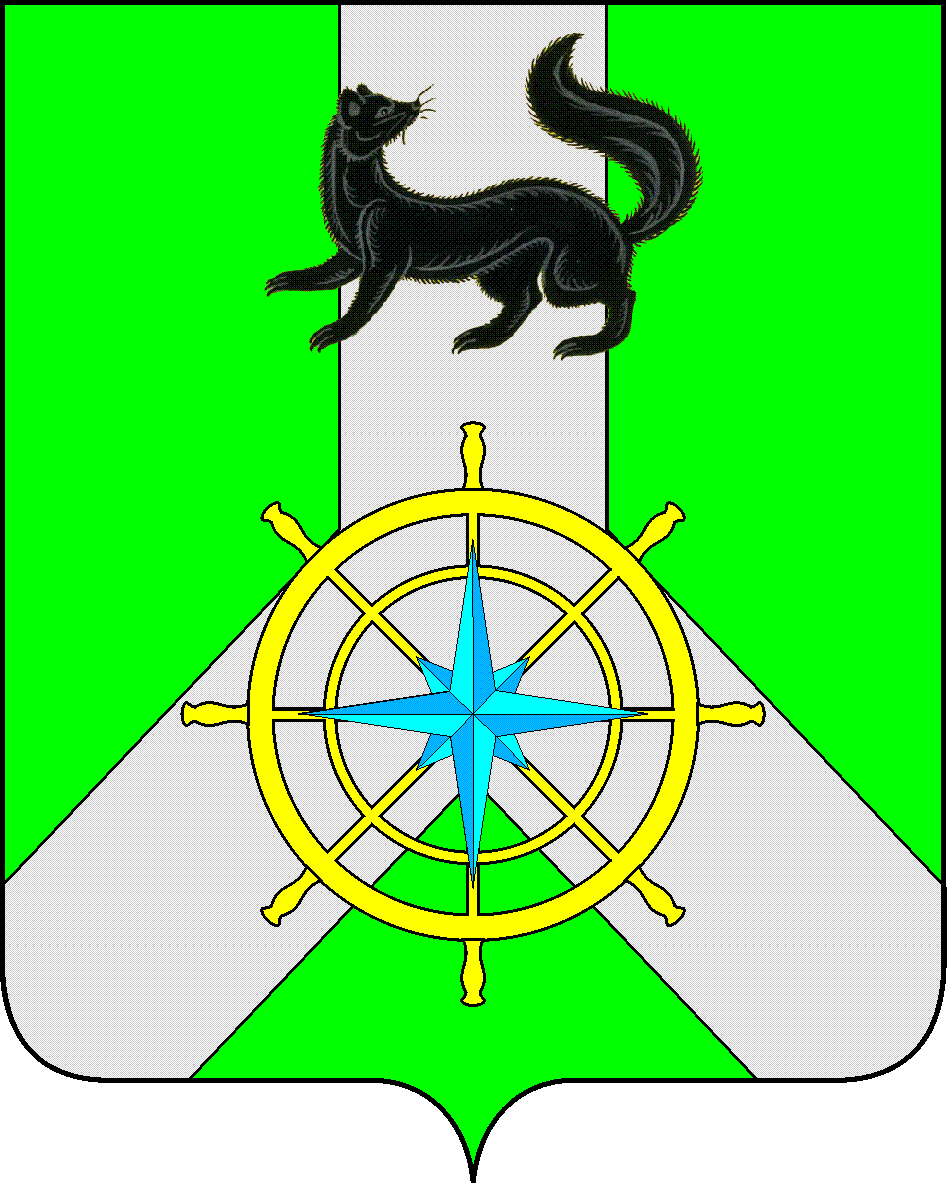 И Р К У Т С К А Я   О Б Л А С Т ЬК И Р Е Н С К И Й   М У Н И Ц И П А Л Ь Н Ы Й  Р А Й О НА Д М И Н И С Т Р А Ц И ЯП О С Т А Н О В Л Е Н И Е  В целях качественной и своевременной разработки прогноза социально-экономического развития муниципального образования Киренский район на 2017 год и на период до 2020 года, проекта бюджета муниципального образования Киренский район на 2017 год и плановый период 2018-2019 гг., в соответствии со статьями 169, 184 Бюджетного кодекса Российской Федерации, Положением о бюджетном процессе в муниципальном образовании Киренский район, утвержденным решением Думы Киренского  муниципального района от 30.05.2014 № 33/5, руководствуясь статьями 43, 56, 57, 58, 59, 60, 61, 62, 63 Устава муниципального образования Киренский районПОСТАНОВЛЯЮ	1.Формирование проекта бюджета муниципального образования Киренский район осуществлять по программно-целевому принципу.2.Утвердить прилагаемый Порядок составления проекта бюджета муниципального образования Киренский район на 2017 год и плановый период 2018-2019 гг. (Приложение № 1).3. Должностным лицам администрации Киренского муниципального района по курируемым направлениям деятельности ( первому заместителю  мэра- председателю комитета по социальной политике  Лещинскому С.Ю., заместителю мэра по экономике и финансам Чудиновой Е.А., заместителю мэра-председателя комитета по имуществу и ЖКХ Вициамову А.В., начальникам отделов администрации  Синьковой М.Р.,  Некрасову В.Г., Слезкиной О.С., начальникам отделов комитета по имуществу и ЖКХ Вытововой О.А., Антипиной Е.С., Залуцкому Е.В., начальнику управления образования Стрелковой Л.П., руководителям муниципальных казенных учреждений культуры администрации Киренского муниципального района Зоновой Н.Н., Инёшиной В.И.,  Еохиной Е.Г., Петровой В.В., директору МАОУ «Гармония» Арбатской О.Л) обеспечить подготовку и предоставление необходимых материалов и документов в установленные Порядком сроки.4.С целью подготовки материалов к проекту бюджета муниципального образования Киренский район на 2017 год и плановый период 2018-2019 гг. рекомендовать:1) Органам местного самоуправления городских и сельских поселений Киренского района представить в Финансовое управление администрации Киренского района  в срок до 25 июля текущего финансового года оценку доходов за 2016 год, прогноз доходов на 2017 год и плановый период 2018-2019 гг. в соответствии с бюджетной классификацией доходов бюджетов Российской Федерации и расходных обязательств, планируемых к финансированию за счет средств местного бюджета в 2017 году и плановом периоде 2018-2019  гг. , по статьям функциональной классификации расходов бюджетов Российской Федерации.2) Отделу сбора и обработки статистической информации в Киренском районе (Горбунова С.В.), главным администраторам доходов бюджета муниципального образования Киренский район представлять отраслевым, функциональным и территориальным органам администрации муниципального образования Киренский район информацию, необходимую для разработки прогноза социально-экономического развития муниципального образования Киренский район на 2017 год и на период до 2018 года и проекта бюджета муниципального образования Киренский район на 2016 год и плановый период 2018-2019 гг.;3) Руководителям организаций вне зависимости от их организационно-правовой формы, расположенных на территории муниципального образования Киренский район, представлять в Финансовое управление администрации Киренского района и отдел по экономике администрации Киренского муниципального района по их запросам предварительные данные необходимые для подготовки бюджета муниципального образования Киренский район  на 2017 год и по прогнозным показателям финансово-хозяйственной деятельности на 2018-2019 годы.5. Постановление разместить на официальном сайте администрации Киренского муниципального района  (http://kirenskrn.irkobl.ru).6. Контроль за исполнением настоящего постановления возложить на  заместителя мэра по экономике и финансам  Киренского муниципального района Чудинову Е.А.Мэр Киренского муниципального района                                                                К.В.Свистелин Согласовано:Заместитель мэра Киренского муниципального районапо экономике  и финансам                                                       Е.А.ЧудиноваРуководитель аппарата администрацииКиренского муниципального района                                    Н.А. СуржинаНачальник финансового управленияадминистрации Киренского района                                            Е.А.ШалдаНачальник правового отдела администрации Киренского муниципального района                                                          А.В.Воробьевот 26 мая  2016 г.№  262г.КиренскОб  утверждении Порядка  составления проекта бюджета муниципального образования Киренский район на  2017  год и плановый период 2018-2019 гг.